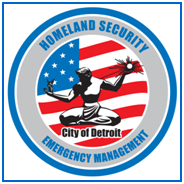 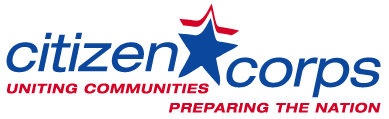 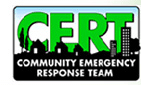 2020 Detroit  Training Schedule2020Detroit  Training Registration FormDate	___________________________Name 	________________________________________________              	First Name			Last NameAddress ________________________________________________City 	______________________ State MI   ZIP _______________PHONE (HOME) ___________________ () _________________EMAIL	_____________________________@__________. _______ Identify the 4-day Training Session that you will attend:Training SessionLocationThursday5:30 pm to 9 pmFriday5:30 pm to 9 pmSaturday10 am to 4 pmSaturday10 am to 4 pm1 Fire Training AcademyFeb 20Feb 21Feb 22Feb 292Fire Training AcademyApril 16April 17April 18April 253Fire Training AcademySept 17Sept 18Sept 19Sept 264Fire Training AcademyNov 12Nov 13Nov 14Nov 21Training SessionLocationThursday5:30 pm to 9 pmFriday5:30 pm to 9 pmSaturday10 am to 4 pmSaturday10 am to 4 pm1DFTAFeb 20Feb 21Feb 22Feb 292DFTAApril 16April 17April 18April 253DFTASept 17Sept 18Sept 19Sept 264DFTANov 12Nov 13Nov 14Nov 21